ЧЕРКАСЬКА МІСЬКА РАДА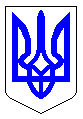 ЧЕРКАСЬКА МІСЬКА РАДАВИКОНАВЧИЙ КОМІТЕТРІШЕННЯВід 04.10.2021 № 1073Про встановлення  тарифів на теплову енергію,її виробництво, транспортування та постачання,послуги з постачання теплової енергіїта послуги з постачання гарячої води, які надаються КПТМ «Черкаситеплокомуненерго» Розглянувши заяву комунального підприємства теплових мереж «Черкаситеплокомуненерго» від 04.10.2021, вх.№ 22425-01-18 щодо встановлення тарифів, відповідні розрахунки та підтверджувальні документи, з метою приведення тарифів на теплову енергію, її виробництво, транспортування та постачання, на комунальні послуги у відповідність до економічно обґрунтованих витрат, відповідно до пп.2 п.3 ст.4, п.1 та п.5 ст.10 Закону України «Про житлово-комунальні послуги», ст.20 Закону України «Про теплопостачання», Порядку формування тарифів на теплову енергію, її виробництво, транспортування та постачання, послуги з постачання теплової енергії і постачання гарячої води, затвердженого Постановою КМУ від 01.06.2011 №869 «Про забезпечення єдиного підходу до формування тарифів на житлово-комунальні послуги», Наказів Міністерства регіонального розвитку, будівництва та житлово-комунального господарства України від 12.09.2018 №239 «Про затвердження Порядку розгляду органами місцевого самоврядування розрахунків тарифів на теплову енергію, її виробництво, транспортування та постачання, а також розрахунків тарифів на комунальні послуги, поданих для їх встановлення» та від 05.06.2018 №130 «Про затвердження Порядку інформування споживачів про намір зміни цін/тарифів на комунальні послуги з обґрунтуванням такої необхідності»,  керуючись ст.28 Закону України «Про місцеве самоврядування в Україні», виконавчий комітет Черкаської міської радиВИРІШИВ:1. Затвердити та не застосовувати до кінцевого споживача з 04 жовтня 2021 року комунальному підприємству теплових мереж «Черкаситеплокомуненерго» Черкаської міської ради тариф на теплову енергію, її виробництво, транспортування, постачання  для  категорії споживачів "населення" (з ПДВ):1) з урахуванням витрат на виробництво теплової енергії, транспортування теплової енергії з урахуванням витрат на утримання та обслуговування центральних теплових пунктів, постачання теплової енергії без урахування витрат на утримання та обслуговування індивідуальних теплових пунктів без вузлів комерційного обліку теплової енергії:1.1. для потреб населення:тариф на теплову енергію –  1 983,28 грн/Гкал за такими складовими:тариф на виробництво теплової енергії – 1 537,55 грн/Гкал;тариф на транспортування теплової енергії – 431,39 грн/Гкал;тариф на постачання теплової енергії – 14,34 грн/Гкал.2) з урахуванням витрат на виробництво теплової енергії, транспортування теплової енергії з урахуванням витрат на утримання та обслуговування центральних теплових пунктів, постачання теплової енергії без урахування витрат на утримання та обслуговування індивідуальних теплових пунктів з вузлами комерційного обліку теплової енергії:2.1. для потреб населення:тариф на теплову енергію –  2004,11 грн/Гкал за такими складовими:тариф на виробництво теплової енергії – 1537,55 грн/Гкал;тариф на транспортування теплової енергії – 431,39 грн/Гкал;тариф на постачання теплової енергії – 35,17 грн/Гкал.3) з урахуванням витрат на виробництво теплової енергії, транспортування теплової енергії без урахування витрат на утримання та обслуговування центральних теплових пунктів, постачання теплової енергії з урахуванням витрат на утримання та обслуговування індивідуальних теплових пунктів без вузлів комерційного обліку теплової енергії:3.1. для потреб населення:тариф на теплову енергію –  2055,90 грн/Гкал за такими складовими:тариф на виробництво теплової енергії – 1537,55 грн/Гкал;тариф на транспортування теплової енергії – 418,19 грн/Гкал;тариф на постачання теплової енергії – 100,16 грн/Гкал.4) з урахуванням витрат на виробництво теплової енергії, транспортування теплової енергії без урахування витрат на утримання та обслуговування центральних теплових пунктів, постачання теплової енергії з урахуванням витрат на утримання та обслуговування індивідуальних теплових пунктів з вузлами комерційного обліку теплової енергії:4.1. для потреб населення:тариф на теплову енергію –  2124,92 грн/Гкал за такими складовими:тариф на виробництво теплової енергії – 1537,55 грн/Гкал;тариф на транспортування теплової енергії – 418,19 грн/Гкал;тариф на постачання теплової енергії – 169,19 грн/Гкал.2. Затвердити та не застосовувати до кінцевого споживача з 04 жовтня 2021 року комунальному підприємству теплових мереж «Черкаситеплокомуненерго» Черкаської міської ради двоставкові тарифи на послугу з постачання теплової енергії (з ПДВ) для населення:1) з урахуванням витрат на виробництво теплової енергії, транспортування теплової енергії з урахуванням витрат на утримання та обслуговування центральних теплових пунктів, постачання теплової енергії без урахування витрат на утримання та обслуговування індивідуальних теплових пунктів без вузлів комерційного обліку теплової енергії:1.1. умовно-змінна частина двоставкового тарифу на теплову енергію – 1155,43 грн/Гкал;1.2. умовно-постійна частина двоставкового тарифу - місячна плата за одиницю  теплового навантаження – 151 297,13 грн/Гкал/год., з них:- на виробництво теплової енергії – 77 039,83 грн/Гкал/год.;- на транспортування теплової енергії – 71 868,48 грн/Гкал/год.;- на постачання теплової енергії – 2 388,82 грн/Гкал/год.2) з урахуванням витрат на виробництво теплової енергії, транспортування теплової енергії з урахуванням витрат на утримання та обслуговування центральних теплових пунктів, постачання теплової енергії без урахування витрат на утримання та обслуговування індивідуальних теплових пунктів з вузлами комерційного обліку теплової енергії:2.1. умовно-змінна частина двоставкового тарифу на теплову енергію – 1155,43 грн/Гкал;2.2. умовно-постійна частина двоставкового тарифу - місячна плата за одиницю  теплового навантаження – 154 768,07 грн/Гкал/год., з них:- на виробництво теплової енергії – 77 039,83 грн/Гкал/год.;- на транспортування теплової енергії – 71 868,48 грн/Гкал/год.;- на постачання теплової енергії – 5 859,76 грн/Гкал/год.3) з урахуванням витрат на виробництво теплової енергії, транспортування теплової енергії без урахування витрат на утримання та обслуговування центральних теплових пунктів, постачання теплової енергії з урахуванням витрат на утримання та обслуговування індивідуальних теплових пунктів без вузлів комерційного обліку теплової енергії:3.1. умовно-змінна частина двоставкового тарифу на теплову енергію – 1155,43 грн/Гкал;3.2. умовно-постійна частина двоставкового тарифу - місячна плата за одиницю  теплового навантаження – 163 397,68 грн/Гкал/год., з них:- на виробництво теплової енергії – 77 039,83 грн/Гкал/год.;- на транспортування теплової енергії – 69 670,10 грн/Гкал/год.;- на постачання теплової енергії – 16 687,75 грн/Гкал/год.4) з урахуванням витрат на виробництво теплової енергії, транспортування теплової енергії без урахування витрат на утримання та обслуговування центральних теплових пунктів, постачання теплової енергії з урахуванням витрат на утримання та обслуговування індивідуальних теплових пунктів з вузлами комерційного обліку теплової енергії:4.1. умовно-змінна частина двоставкового тарифу на теплову енергію – 1155,43 грн/Гкал;4.2. умовно-постійна частина двоставкового тарифу - місячна плата за одиницю  теплового навантаження –  174 896,74 грн/Гкал/год.,з них:- на виробництво теплової енергії – 77 039,83 грн/Гкал/год.;- на транспортування теплової енергії – 69 670,10 грн/Гкал/год.;- на постачання теплової енергії – 28 186,81 грн/Гкал/год.3. Затвердити та не застосовувати до кінцевого споживача з 04 жовтня 2021 року комунальному підприємству теплових мереж «Черкаситеплокомуненерго» Черкаської міської ради тарифи на послугу з постачання гарячої води за структурою згідно з розрахунками:1) з урахуванням витрат на виробництво теплової енергії, транспортування теплової енергії з урахуванням витрат на утримання та обслуговування центральних теплових пунктів, постачання теплової енергії без урахування витрат на утримання та обслуговування індивідуальних теплових пунктів без вузлів комерційного обліку теплової енергії (з ПДВ):- для населення – 109,83 грн/м3;2) з урахуванням витрат на виробництво теплової енергії, транспортування теплової енергії з урахуванням витрат на утримання та обслуговування центральних теплових пунктів, постачання теплової енергії без урахування витрат на утримання та обслуговування індивідуальних теплових пунктів з вузлами комерційного обліку теплової енергії (з ПДВ):- для населення – 111,23 грн/м3;3) з урахуванням витрат на виробництво теплової енергії, транспортування теплової енергії без урахування витрат на утримання та обслуговування центральних теплових пунктів, постачання теплової енергії з урахуванням витрат на утримання та обслуговування індивідуальних теплових пунктів без вузлів комерційного обліку теплової енергії (з ПДВ):- для населення – 116,17 грн/м3;4) з урахуванням витрат на виробництво теплової енергії, транспортування теплової енергії без урахування витрат на утримання та обслуговування центральних теплових пунктів, постачання теплової енергії з урахуванням витрат на утримання та обслуговування індивідуальних теплових пунктів з вузлами комерційного обліку теплової енергії (з ПДВ):- для населення – 122,73 грн/м3;4. Затвердити та не застосовувати до кінцевого споживача з 04 жовтня 2021 року комунальному підприємству теплових мереж «Черкаситеплокомуненерго» Черкаської міської ради одноставкові тарифи на транспортування теплової енергії інших суб’єктів господарювання (ПРАТ "Черкаське хімволокно") для населення (з ПДВ):1) без урахування витрат на утримання та ремонт центральних теплових пунктів:- для населення – 303,17 грн/Гкал;2) з урахуванням витрат на утримання та ремонт центральних теплових пунктів:- для населення – 330,33 грн/Гкал;      5. В опалювальний період 2021-2022 рр. застосовувати до кінцевих споживачів (населення) тарифи на послуги з постачання теплової енергії та постачання гарячої води встановлених уповноваженими органами, що застосовувалися до відповідних споживачів в кінці опалювального періоду 2020-2021 рр. (розділ III. Взаємні домовленості "Меморандуму про взаєморозуміння щодо врегулювання проблемних питань у сфері постачання теплової енергії та постачання гарячої води в опалювальному періоді 2021-2022 рр." укладеного 30 вересня 2021  року), відповідно до постанови НКРЕКП від 17.03.2020 № 628 «Про внесення змін до постанови Національної комісії, що здійснює державне регулювання у сферах енергетики та комунальних послуг, від 14.01.2020 № 94», від 10.12.2018№1813.Тариф на теплову енергію – 1 506,02 грн/Гкал  за такими складовими:тариф на виробництво теплової енергії – 1130,21 грн/Гкал;тариф на транспортування теплової енергії – 368,89 грн/Гкал;тариф на постачання теплової енергії – 6,92 грн/Гкал. Двоставковий тариф на теплову енергію умовно-змінна частина двоставкового тарифу на теплову енергію – 1130,21 грн/Гкал;умовно-постійна частина двоставкового тарифу - місячна плата за одиницю  теплового навантаження – 67 251,66 грн/Гкал/год., з них:- на транспортування теплової енергії – 66 012,37 грн/Гкал/год.;- на постачання теплової енергії – 1 239,29 грн/Гкал/год.      6. Департаменту житлово-комунального комплексу Черкаської міської ради  забезпечити щомісячну сплату різниці в тарифах КПТМ "Черкаситеплокомуненерго" як різниці між економічно обгрунтованим тарифом та фактично застосованим тарифом помноженої на щомісячний фактичний корисний відпуск теплової енергії, послуги з постачання теплової енергії та постачання гарячої води для населення.      7. Затвердити та ввести в дію з 04 жовтня 2021 року комунальному підприємству теплових мереж «Черкаситеплокомуненерго» Черкаської міської ради тарифи на теплову енергію, її виробництво, транспортування, постачання для  категорій споживачів  "бюджетні установи", "інші споживачі" та "релігійні організації"  (з ПДВ): 1) з урахуванням витрат на виробництво теплової енергії, транспортування теплової енергії з урахуванням витрат на утримання та обслуговування центральних теплових пунктів, постачання теплової енергії без урахування витрат на утримання та обслуговування індивідуальних теплових пунктів без вузлів комерційного обліку теплової енергії:1.1. Для потреб бюджетних установ:тариф на теплову енергію – 3235,83 грн/Гкал  за такими складовими:тариф на виробництво теплової енергії –2713,94грн/Гкал;тариф на транспортування теплової енергії – 507,55 грн/Гкал;тариф на постачання теплової енергії – 14,34 грн/Гкал.1.2. Для потреб інших споживачів:тариф на теплову енергію – 4 629,58 грн/Гкал за такими складовими:тариф на виробництво теплової енергії – 3 940,27 грн/Гкал;тариф на транспортування теплової енергії – 674,96 грн/Гкал;тариф на постачання теплової енергії – 14,34 грн/Гкал.2) з урахуванням витрат на виробництво теплової енергії, транспортування теплової енергії з урахуванням витрат на утримання та обслуговування центральних теплових пунктів, постачання теплової енергії без урахування витрат на утримання та обслуговування індивідуальних теплових пунктів з вузлами комерційного обліку теплової енергії:2.1. Для потреб бюджетних установ:тариф на теплову енергію – 3 256,67 грн/Гкал за такими складовими:тариф на виробництво теплової енергії – 2 713,94 грн/Гкал;тариф на транспортування теплової енергії – 507,55 грн/Гкал;тариф на постачання теплової енергії – 35,17 грн/Гкал.2.2. Для потреб інших споживачів:тариф на теплову енергію – 4 650,41 грн/Гкал за такими складовими:тариф на виробництво теплової енергії – 3 940,27 грн/Гкал;тариф на транспортування теплової енергії – 674,96 грн/Гкал;тариф на постачання теплової енергії – 35,17 грн/Гкал.3) з урахуванням витрат на виробництво теплової енергії, транспортування теплової енергії без урахування витрат на утримання та обслуговування центральних теплових пунктів, постачання теплової енергії з урахуванням витрат на утримання та обслуговування індивідуальних теплових пунктів без вузлів комерційного обліку теплової енергії:1.1. Для потреб бюджетних установ:тариф на теплову енергію – 3 250,60 грн/Гкал за такими складовими:тариф на виробництво теплової енергії – 2 713,94 грн/Гкал;тариф на транспортування теплової енергії – 493,12 грн/Гкал;тариф на постачання теплової енергії – 43,54 грн/Гкал.1.2. Для потреб інших споживачів:тариф на теплову енергію – 4 644,34 грн/Гкал за такими складовими:тариф на виробництво теплової енергії – 3 940,27 грн/Гкал;тариф на транспортування теплової енергії – 660,53 грн/Гкал;тариф на постачання теплової енергії – 43,54 грн/Гкал.1.3. Для потреб релігійних організацій:тариф на теплову енергію – 1998,99 грн/Гкал за такими складовими:тариф на виробництво теплової енергії – 1608,61 грн/Гкал;тариф на транспортування теплової енергії – 346,84т грн/Гкал;тариф на постачання теплової енергії – 43,54 грн/Гкал.4) з урахуванням витрат на виробництво теплової енергії, транспортування теплової енергії без урахування витрат на утримання та обслуговування центральних теплових пунктів, постачання теплової енергії з урахуванням витрат на утримання та обслуговування індивідуальних теплових пунктів з вузлами комерційного обліку теплової енергії:4.1. Для потреб бюджетних установ:тариф на теплову енергію – 3 376,25 грн/Гкал за такими складовими:тариф на виробництво теплової енергії – 2 713,94 грн/Гкал;тариф на транспортування теплової енергії – 493,12 грн/Гкал;тариф на постачання теплової енергії – 169,19 грн/Гкал.4.2. Для потреб інших споживачів:тариф на теплову енергію – 4 769,99 грн/Гкал за такими складовими:тариф на виробництво теплової енергії – 3 940,27 грн/Гкал;тариф на транспортування теплової енергії – 660,53 грн/Гкал;тариф на постачання теплової енергії – 169,19 грн/Гкал.8   Затвердити та ввести в дію з 04 жовтня 2021 року комунальному підприємству теплових мереж «Черкаситеплокомуненерго» Черкаської міської ради двоставкові тарифи на послугу з постачання теплової енергії (з ПДВ) для бюджетних установ:1) з урахуванням витрат на виробництво теплової енергії, транспортування теплової енергії з урахуванням витрат на утримання та обслуговування центральних теплових пунктів, постачання теплової енергії без урахування витрат на утримання та обслуговування індивідуальних теплових пунктів без вузлів комерційного обліку теплової енергії:1.1. умовно-змінна частина двоставкового тарифу на теплову енергію – 2 227,36 грн/Гкал;1.2. умовно-постійна частина двоставкового тарифу - місячна плата за одиницю  теплового навантаження – 178 731,12 грн/Гкал/год., з них:- на виробництво теплової енергії – 89 476,52 грн/Гкал/год.;- на транспортування теплової енергії – 86 795,35 грн/Гкал/год.;- на постачання теплової енергії – 2 459,25 грн/Гкал/год.2) з урахуванням витрат на виробництво теплової енергії, транспортування теплової енергії з урахуванням витрат на утримання та обслуговування центральних теплових пунктів, постачання теплової енергії без урахування витрат на утримання та обслуговування індивідуальних теплових пунктів з вузлами комерційного обліку теплової енергії:2.1. умовно-змінна частина двоставкового тарифу на теплову енергію – 2 227,36 грн/Гкал;2.2. умовно-постійна частина двоставкового тарифу - місячна плата за одиницю  теплового навантаження – 182 171,03 грн/Гкал/год., з них:- на виробництво теплової енергії – 89 476,52 грн/Гкал/год.;- на транспортування теплової енергії – 86 795,35 грн/Гкал/год.;- на постачання теплової енергії –  5 899,16 грн/Гкал/год.3) з урахуванням витрат на виробництво теплової енергії, транспортування теплової енергії без урахування витрат на утримання та обслуговування центральних теплових пунктів, постачання теплової енергії з урахуванням витрат на утримання та обслуговування індивідуальних теплових пунктів без вузлів комерційного обліку теплової енергії:3.1. умовно-змінна частина двоставкового тарифу на теплову енергію – 2 227,36 грн/Гкал;3.2. умовно-постійна частина двоставкового тарифу - місячна плата за одиницю  теплового навантаження – 175 831,36 грн/Гкал/год., з них:- на виробництво теплової енергії – 89 476,52 грн/Гкал/год.;- на транспортування теплової енергії – 79 376,64 грн/Гкал/год.;- на постачання теплової енергії – 6 978,20 грн/Гкал/год.4) з урахуванням витрат на виробництво теплової енергії, транспортування теплової енергії без урахування витрат на утримання та обслуговування центральних теплових пунктів, постачання теплової енергії з урахуванням витрат на утримання та обслуговування індивідуальних теплових пунктів з вузлами комерційного обліку теплової енергії:4.1. умовно-змінна частина двоставкового тарифу на теплову енергію – 2 227,36 грн/Гкал;4.2. умовно-постійна частина двоставкового тарифу - місячна плата за одиницю  теплового навантаження – 197 762,24 грн/Гкал/год., з них:- на виробництво теплової енергії – 89 476,52 грн/Гкал/год.;- на транспортування теплової енергії – 79 376,64 грн/Гкал/год.;- на постачання теплової енергії – 28 909,07 грн/Гкал/год.9. Затвердити та ввести в дію з 04 жовтня 2021 року комунальному підприємству теплових мереж «Черкаситеплокомуненерго» двоставкові тарифи на послугу з постачання теплової енергії (з ПДВ) для інших споживачів:1) з урахуванням витрат на виробництво теплової енергії, транспортування теплової енергії з урахування витрат на утримання та обслуговування центральних теплових пунктів, постачання теплової енергії без урахування витрат на утримання та обслуговування індивідуальних теплових пунктів без вузлів комерційного обліку теплової енергії:1.1. умовно-змінна частина двоставкового тарифу на теплову енергію – 3 311,76 грн/Гкал;1.2. умовно-постійна частина двоставкового тарифу - місячна плата за одиницю  теплового навантаження – 227 882,82 грн/Гкал/год., з них:- на виробництво теплової енергії – 115 758,80 грн/Гкал/год.;- на транспортування теплової енергії – 109 798,53 грн/Гкал/год.;- на постачання теплової енергії – 2 325,49 грн/Гкал/год.2) з урахуванням витрат на виробництво теплової енергії, транспортування теплової енергії з урахуванням витрат на утримання та обслуговування центральних теплових пунктів, постачання теплової енергії без урахування витрат на утримання та обслуговування індивідуальних теплових пунктів з вузлами комерційного обліку теплової енергії:2.1. умовно-змінна частина двоставкового тарифу на теплову енергію – 3 311,76 грн/Гкал;2.2. умовно-постійна частина двоставкового тарифу - місячна плата за одиницю  теплового навантаження – 231 449,77 грн/Гкал/год., з них:- на виробництво теплової енергії – 115 758,80 грн/Гкал/год.;- на транспортування теплової енергії – 109 798,53 грн/Гкал/год.;- на постачання теплової енергії – 5 892,44 грн/Гкал/год.3) з урахуванням витрат на виробництво теплової енергії, транспортування теплової енергії без урахування витрат на утримання та обслуговування центральних теплових пунктів, постачання теплової енергії з урахуванням витрат на утримання та обслуговування індивідуальних теплових пунктів без вузлів комерційного обліку теплової енергії:3.1. умовно-змінна частина двоставкового тарифу на теплову енергію – 3 311,76 грн/Гкал;3.2. умовно-постійна частина двоставкового тарифу - місячна плата за одиницю  теплового навантаження – 229 551,61 грн/Гкал/год., з них:- на виробництво теплової енергії – 115 758,80 грн/Гкал/год.;- на транспортування теплової енергії – 106 758,02 грн/Гкал/год.;- на постачання теплової енергії – 7 034,79 грн/Гкал/год.4) з урахуванням витрат на виробництво теплової енергії, транспортування теплової енергії без урахування витрат на утримання та обслуговування центральних теплових пунктів, постачання теплової енергії з урахуванням витрат на утримання та обслуговування індивідуальних теплових пунктів з вузлами комерційного обліку теплової енергії:4.1. умовно-змінна частина двоставкового тарифу на теплову енергію – 3 311,76 грн/Гкал;4.2. умовно-постійна частина двоставкового тарифу - місячна плата за одиницю  теплового навантаження – 250 703,63 грн/Гкал/год., з них:- на виробництво теплової енергії – 115 758,80 грн/Гкал/год.;- на транспортування теплової енергії – 106 758,02 грн/Гкал/год.;- на постачання теплової енергії – 28 186,81 грн/Гкал/год.10. Затвердити та ввести в дію з 04 жовтня 2021 року комунальному підприємству теплових мереж «Черкаситеплокомуненерго» двоставкові тарифи на послугу з постачання теплової енергії (з ПДВ) для релігійних організацій:1) з урахуванням витрат на виробництво теплової енергії, транспортування теплової енергії без урахування витрат на утримання та обслуговування центральних теплових пунктів, постачання теплової енергії з урахуванням витрат на утримання та обслуговування індивідуальних теплових пунктів без вузлів комерційного обліку теплової енергії:1.1. умовно-змінна частина двоставкового тарифу на теплову енергію – 1 070,56грн/Гкал;1.2. умовно-постійна частина двоставкового тарифу - місячна плата за одиницю  теплового навантаження – 166 855,97 грн/Гкал/год., з них:- на виробництво теплової енергії – 101 819,18 грн/Гкал/год.;- на транспортування теплової енергії – 57 782,79 грн/Гкал/год.;- на постачання теплової енергії – 7 254,01 грн/Гкал/год.11. Затвердити та ввести в дію з 04 жовтня 2021 року комунальному підприємству теплових мереж «Черкаситеплокомуненерго»  одноставкові тарифи на транспортування теплової енергії інших суб’єктів господарювання (ПрАТ "Черкаське хімволокно") для бюджетних установ, інших споживачів та релігійних організацій (з ПДВ):1) без урахування витрат на утримання та ремонт центральних теплових пунктів:          - для бюджетних установ – 283,84 грн/Гкал;            для інших споживачів – 283,95 грн/Гкал;- для релігійних організацій – 275,55 грн/Гкал;2) з урахуванням витрат на утримання та ремонт центральних теплових пунктів:- для бюджетних установ – 315,36 грн/Гкал;- для інших споживачів – 315,48 грн/Гкал.12. Затвердити та ввести в дію з 04 жовтня 2021 року комунальному підприємству теплових мереж «Черкаситеплокомуненерго» структуру тарифів  на теплову енергію, її виробництво, транспортування та постачання, послуги з постачання теплової енергії для всіх категорій споживачів згідно з розрахунками.13. Затвердити та ввести в дію з 04 жовтня 2021 року комунальному підприємству теплових мереж «Черкаситеплокомуненерго» Черкаської міської ради тарифи на послугу з постачання гарячої води для категорії споживачів "бюджетні організації" та "інші споживачі" за структурою згідно з розрахунками.1) з урахуванням витрат на виробництво теплової енергії, транспортування теплової енергії з урахуванням витрат на утримання та обслуговування центральних теплових пунктів, постачання теплової енергії без урахування витрат на утримання та обслуговування індивідуальних теплових пунктів без вузлів комерційного обліку теплової енергії (з ПДВ):- для бюджетних установ –  186,76 грн/м3;- для інших споживачів –  233,16 грн/м32) з урахуванням витрат на виробництво теплової енергії, транспортування теплової енергії з урахуванням витрат на утримання та обслуговування центральних теплових пунктів, постачання теплової енергії без урахування витрат на утримання та обслуговування індивідуальних теплових пунктів з вузлами комерційного обліку теплової енергії (з ПДВ):- для бюджетних установ –  162,84 грн/м3;- для інших споживачів – 231,84 грн/м3;3) з урахуванням витрат на виробництво теплової енергії, транспортування теплової енергії без урахування витрат на утримання та обслуговування центральних теплових пунктів, постачання теплової енергії з урахуванням витрат на утримання та обслуговування індивідуальних теплових пунктів без вузлів комерційного обліку теплової енергії (з ПДВ):- для бюджетних установ – 188,96 грн/м3;- для інших споживачів – 234,54 грн/м3;- для релігійних організацій –  105,26 грн/м3     4) з урахуванням витрат на виробництво теплової енергії, транспортування теплової енергії без урахування витрат на утримання та обслуговування центральних теплових пунктів, постачання теплової енергії з урахуванням витрат на утримання та обслуговування індивідуальних теплових пунктів з вузлами комерційного обліку теплової енергії (з ПДВ):- для бюджетних установ – 170,71 грн/м3;- для інших споживачів – 244,82 грн/м3.14. Тарифи, затверджені пунктами цього рішення, застосовуються відповідно до Переліку житлових та нежитлових приміщень,  теплопостачання  яких здійснює  комунальне підприємство теплових мереж «Черкаситеплокомуненерго».    15. Визнати такими, що втратили чинність рішення виконавчого комітету міської ради від 27.06.2019 № 722 та від 30.04.2020 № 345 «Про встановлення розміру внесків за обслуговування вузлів комерційного обліку теплової енергії  (співвласникам) будівель, які приєднані до інженерних мереж КПТМ «Черкаситеплокомуненерго» та рішення від 13.08.2019 №885 та від 12.01.2021 №07 «Про встановлення розміру внесків за встановлення вузлів комерційного обліку теплової енергії та постачання гарячої води (співвласникам) будівель, які приєднані до інженерних мереж КПТМ «Черкаситеплокомуненерго»         16.  Рішення набирає чинності з 04 жовтня 2021 року та діє до 04 жовтня 2022 року.        17. Доручити управлінню інформаційної політики Черкаської міської ради  (Крапива Ю.Б.)  оприлюднити це рішення в засобах масової інформації..         18. Контроль за виконанням рішення покласти на першого заступника міського голови з питань діяльності виконавчих органів ради Сергія Тищенка.Міський голова                                                                      Анатолій БОНДАРЕНКО